中国矿业大学环境与测绘学院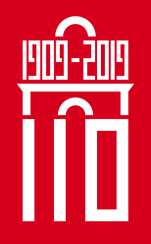 庆祝建校110周年系列活动关于征集2019年海峡两岸土地学术研讨会学术论文的通知各理事、各分支机构、各省级学会，各团体会员和个人会员：2019年海峡两岸土地学术研讨会将于2019年8月下旬在江苏省徐州市举办。会议旨在活跃学术思想，深化学术研究，增进海峡两岸土地学术领域交融互通，推动海峡两岸土地管理实践相互借鉴。会议学术论文征集工作已经启动，欢迎大家踊跃投稿。会议主题土地利用创新与生态文明建设二、会议议题1、空间规划与用途管制；2、土地综合整治与生态修复；3、自然资源合理利用与资产核算；4、农村土地制度改革与乡村振兴。三、征文要求1、未在国内外学术刊物上公开发表、未在国内外学术会议上报告过的原创性学术论文。2、通关论文论点鲜明、论据充分、数据可靠、文字流畅、图表清楚。论文篇幅4000-6000字为宜。3、注意海峡两岸交流的特殊性，避免出现“一中一台”“一国两府”“两个中国”“国土”等提法。如果涉及的范围仅限于大陆，避免使用“我国”“解放前后”或“建国前后”等词。4、论文格式和要求请参考《中国土地科学》投稿须知。四、截止日期2019年6月30日。五、投稿方式请作者将论文以电子文档形式直接发至中国土地学会指定的电子信箱（电子文档命名规则：“2019海峡会征文-作者姓名-论文标题”）。中国土地学会将组织专家对征文进行筛选，入选论文作者将被邀请参会。会议具体时间及其他事项另行通知。联系人：李目许坚刘光成联系电话：（010）83064952 83064931传真电话：（010）66562563电子信箱：clss2018@126.com通讯地址：北京市西城区西直门南大安胡同6号，中国土地学会。邮政地址：100035                           2019年4月19日